Коммунальное дошкольное учебное учреждение №127Воспитатель-методист	Литвиненко Е.В.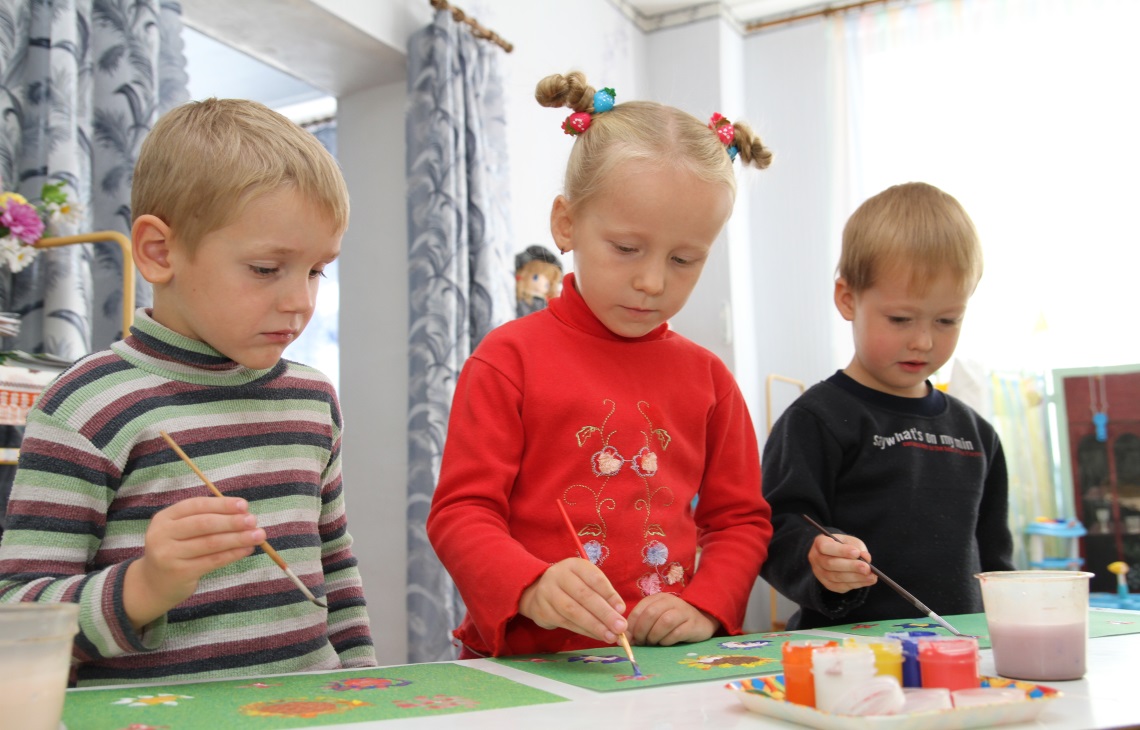 №Формы работыЗадачаСрок1.Тема: «Осень - художница»Тема: «Осень - художница»Тема: «Осень - художница»- Беседа «Жизнь и творческий путь художника И.И.Левитана»- Ознакомление с картинами И.И. Левитана «Золотая осень», «Октябрь», «Золотая осень.Слободка ».- Беседа «Жизнь и творческий путь художника И.И.Левитана»- Ознакомление с картинами И.И. Левитана «Золотая осень», «Октябрь», «Золотая осень.Слободка ».Формировать у детей способность воспринимать произведения искусства живописи, знакомить детей с пейзажной живописью; вызвать эмоциональное отношение к изображаемому, учить понимать содержание картины.Сентябрь-Октябрь- Ознакомление со скульптурой малой формы «Птичка в полете», монументальной скульптурой «Славьте Макеевку».- Ознакомление со скульптурой малой формы «Птичка в полете», монументальной скульптурой «Славьте Макеевку».Учить видеть выразительные средства скульптуры, развивать художественный вкус, воспитывать интерес к скульптурам, чувство восторга этим видом искусства.Сентябрь-Октябрь- Циклические наблюдения за осенними изменениями в природе- Циклические наблюдения за осенними изменениями в природеРазвивать у детей целостное восприятие природы в гармоничном сочетании познавательных, этических, эстетических мотивов взаимодействия с ней.Сентябрь-Октябрь- Чтение художественной литературы: Н.Приходько «Осень», рассказ Н. Григорьева «Лес осенью», Сухомлинского «Дед осинник», Г.Бойко «Осенние клены»- Чтение художественной литературы: Н.Приходько «Осень», рассказ Н. Григорьева «Лес осенью», Сухомлинского «Дед осинник», Г.Бойко «Осенние клены»Развивать поэтический слух, эмоциональную чувственность к художественному слову, желание слушать художественные произведения,формировать художественный и читательский вкус.Сентябрь-Октябрь- Прослушивание музыки П.И.Чайковского «Времена года. Осень »,« Осень. Октябрь »- Прослушивание музыки П.И.Чайковского «Времена года. Осень »,« Осень. Октябрь »Обогащать музыкальный опыт детей произведениями композиторов-классиков, воспитывать интерес к музыке, желание слушать ее в повседневной жизни.Сентябрь-Октябрь- Интегрированное занятие в природе «Краски осеннего парка» (развитие речи + ребенок в окружающей среде + художественное развитие + слушание музыки)- Интегрированное занятие в природе «Краски осеннего парка» (развитие речи + ребенок в окружающей среде + художественное развитие + слушание музыки)Развивать способность эмоционально воспринимать проявления эстетического в жизни, природе и искусстве, выражать свои чувства в различных видах художественной  деятельности.  Формировать потребность в общении с природой, обратить внимание на неповторимость ее красоты, очарование. Воспитывать любовь к природе и бережное отношение к ней.Сентябрь-Октябрь- Интегрированное занятие по ознакомлению с произведениями искусства «Осень - художница»(Ребенок в окружающей среде + художественная литература +художественное развитие + слушание музыки)- Интегрированное занятие по ознакомлению с произведениями искусства «Осень - художница»(Ребенок в окружающей среде + художественная литература +художественное развитие + слушание музыки)Раскрывать детям красоту и гармонию родной природы, приобщать к миру искусства. Пробуждать желание заниматься различными видами художественной деятельности, воспроизводить свои впечатления в работах.  Развивать эстетическое восприятие произведений искусства. Приобщать детей к культуре родного города, знакомя с живописными местами и скульптурами.  Воспитывать любовь к искусству, природе, родному городу.Сентябрь-Октябрь- Дид. игры, этюды «Круговорот листьев», «Волшебная кисточка»,«Что можно услышать в осеннем лесу?»- Психогимнастика «Я - деревце»- Дид. игры, этюды «Круговорот листьев», «Волшебная кисточка»,«Что можно услышать в осеннем лесу?»- Психогимнастика «Я - деревце»Побудить к обобщению и закреплению в ходе игры приобретенных детьми представлений о явлениях и объекты окружающей среды.Сентябрь-Октябрь- Рисование «Царевна - осень»- Аппликация «Осенний пейзаж»- Художественный труд «Осенний букет»- Рисование «Царевна - осень»- Аппликация «Осенний пейзаж»- Художественный труд «Осенний букет»Учить воспроизводить в своих работах впечатления полученные в природе, используя знакомые приемы рисования. Поощрять создание многоцветных композиций, коллективных тематических работ с использованием разнообразного материала.Сентябрь-Октябрь2.Тема: «Осенние подарки»Тема: «Осенние подарки»Тема: «Осенние подарки»- Рассмотрение и беседа по картинам К. Билокур «Натюрморт», О.Ф. Новаковского «Натюрморт»- Рассмотрение и беседа по картинам К. Билокур «Натюрморт», О.Ф. Новаковского «Натюрморт»Познакомить детей с жанром живописи натюрморт, развивать эстетическое восприятие произведений изобразительного искусства; учить замечать выразительность образа, основные средства его передачи, вызвать интерес детей к произведениям живописиОктябрь- Ознакомление со скульптурой малой формы «Девушка с фруктами»- Ознакомление со скульптурой малой формы «Девушка с фруктами»Учить рассматривать скульптуру форме, видеть выразительные средства, форму, пропорции, развивать эстетическое восприятие.Октябрь- Прослушивание музыки Паганини «Каприз», П.Чайковский «Детский альбом. Вальс »- Прослушивание музыки Паганини «Каприз», П.Чайковский «Детский альбом. Вальс »Поддерживать желание слушать известные композиции, эмоционально откликаться на них, передавать свои впечатления.Октябрь- Изучение стихотворения  Н.Кургановои «Замечательный осенью наш сад»- Чтение стихотворения В.Сухар «Дивный сад», М.Вингаровський «Садовник»- Изучение стихотворения  Н.Кургановои «Замечательный осенью наш сад»- Чтение стихотворения В.Сухар «Дивный сад», М.Вингаровський «Садовник»Поощрять к запоминанию стихотворных текстов и их выразительной декламации, обращать внимание на особенности поэтической речи.Октябрь- Интегрированное занятие «Дары осени» (развитие речи + художественное слово + ребенок в окружающей среде + художественное развитие)- Интегрированное занятие «Дары осени» (развитие речи + художественное слово + ребенок в окружающей среде + художественное развитие)Развивать у детей эстетическое восприятие и воображение, инициативу, художественно-творческие способности. Продолжать расширять знания об овощах и фруктах. Создавать художественный образ на основе полученных впечатлений.Октябрь- Исследовательская деятельность «Где в фруктах живет сок»- Исследовательская деятельность «Где в фруктах живет сок»Формировать представление о строении фруктов и овощей, способствовать развитию самостоятельной исследовательской деятельности ребенка.Октябрь- Дид игры, упражнения «Отгадай на ощупь», «Фруктовые блюда», «Сад - огород», «Назови, какой сок», «Назови фрукт ласково», «Составь натюрморт»- Дид игры, упражнения «Отгадай на ощупь», «Фруктовые блюда», «Сад - огород», «Назови, какой сок», «Назови фрукт ласково», «Составь натюрморт»Способствовать углублению знаний об овощах и фруктах, развивать фонематический слух, действия зрительного и слухового анализаторов.Октябрь- Рисование «Вазочка и фрукты»- Лепка «Фрукты на тарелке»- Рисование «Вазочка и фрукты»- Лепка «Фрукты на тарелке»Поддерживать желание самостоятельно выбирать художественные техники, реализуя знания по их характерных особенностей, используя приобретенные умения и навыки. Развивать способность к оценке эстетической ценности объектов окружающей среды.Октябрь3.Тема «В стране сказок»Тема «В стране сказок»Тема «В стране сказок»- Беседа «Жизнь и творчество художника В.М. Васнецова »- Ознакомление с картинами В.М.Васнецова «Иван царевич  на сером волке», «Аленушка», «Три богатыря», «Ковер - самолет»- Беседа «Жизнь и творчество художника В.М. Васнецова »- Ознакомление с картинами В.М.Васнецова «Иван царевич  на сером волке», «Аленушка», «Три богатыря», «Ковер - самолет»Продолжать знакомить со сказочным жанром искусства; развивать эстетическое восприятие, образное видение; продолжать формировать умение отвечать на вопросы по содержанию картины, делать собственные выводы.Ноябрь- Ознакомление со скульптурой малой формы «Аленушка и Иванушка», «Козлик»- Ознакомление со скульптурой малой формы «Аленушка и Иванушка», «Козлик»Развивать воображение и фантазию при восприятии скульптуры, учить определять выразительные средства, содержание скульптуры; воспитывать художественный вкус.Ноябрь- Интегрированное занятие «В гостях у сказки» (развитие речи + ребенок в окружающей среде + театрализованная деятельность + рисование)- Интегрированное занятие «В гостях у сказки» (развитие речи + ребенок в окружающей среде + театрализованная деятельность + рисование)Формировать интерес к народным сказкам; развивать и обогащать словарный запас, диалогическая речь, умение передавать эмоции, мимику, жесты определенного образа; учить узнавать сказку за героями, предметами; чувствовать и понимать эмоциональное состояние героя, вступать в ролевую взаимодействие с другими персонажами, воспитывать культуру речи; учить отображать свои впечатления в рисунке.Ноябрь- Чтение сказок «Иван Царевич и серый волк», «Сестрица Аленушка и братец Иванушка»,- Просмотр мультфильма «Кащей бессмертный»- Чтение сказок «Иван Царевич и серый волк», «Сестрица Аленушка и братец Иванушка»,- Просмотр мультфильма «Кащей бессмертный»Воспитывать любовь к народному творчеству, учить эмоционально воспринимать художественные произведения;  на основе анализа произведений формировать представление о положительных и отрицательных моральных качествах.Ноябрь- Дид.игра «Узнай сказку», «Из какой сказки герои?», «Опиши сказочного героя», «Составь сказку по картинкам»- Етюд «Звуки леса»- Психологическое упражнение «Покажи сказочного героя»- Дид.игра «Узнай сказку», «Из какой сказки герои?», «Опиши сказочного героя», «Составь сказку по картинкам»- Етюд «Звуки леса»- Психологическое упражнение «Покажи сказочного героя»Побудить к обобщению и закрепление в ходе игры приобретенных представлений о сказках; способствовать развитию морально-нравственного воспитания, эстетического отношения к жизни.Ноябрь- Игры драматизации по картинам В.М.Васнецова- Игры драматизации по картинам В.М.ВаснецоваУчить разыгрывать содержание картин в играх-драматизациях, придерживаясь адекватных средств выразительности.Ноябрь- Прослушивание музыки Ф. Шуберт «Музыкальный момент N3 фа-минор», П. Чайковский «Щелкунчик», «Спящая красавица».- Прослушивание музыки Ф. Шуберт «Музыкальный момент N3 фа-минор», П. Чайковский «Щелкунчик», «Спящая красавица».Продолжать обогащать музыкальный опыт детей, заинтересовывая новыми произведениями композиторов классиков; побудить самостоятельно определять настроение, характер музыкального произведения, и средства музыкальной выразительности.Ноябрь- Рисование «Волшебный лес», «Мой любимый сказочный герой»- Аппликация «Чудо зверь»- Рисование «Волшебный лес», «Мой любимый сказочный герой»- Аппликация «Чудо зверь»Учить создавать художественный образ, используя знакомые приемы ; предоставлять возможность самостоятельно выбирать вид изобразительной деятельности;  развивать творческие способности, воспитывать эстетический вкус и чувство гармонии.Ноябрь4.Тема «Мы такие разные»Тема «Мы такие разные»Тема «Мы такие разные»- Рассмотрение и беседа по картинам В.А.Серова «Девочка с персиками»,«Девочка, освещенная солнцем», З.Е.Серебряковой «За туалетом»- Рассмотрение и беседа по картинам В.А.Серова «Девочка с персиками»,«Девочка, освещенная солнцем», З.Е.Серебряковой «За туалетом»Познакомить детей с портретным жанром живописи, вызвать интерес к портрету, развивать способность понимать настроение изображенного человека; учить высказывать свои впечатления и отношение к образу на портрете, развивать наблюдательность и уважительное  отношение к людям; воспитывать чувство наслаждения от восприятия гармоничной природы человека.Декабрь- Ознакомление с монументальной скульптурой «Памятник первооткрывателю Донбасса Г. Капусту» в г.. Макеевке, скульптурой малой формы «Балерина», «Девушка с цветами»- Ознакомление с монументальной скульптурой «Памятник первооткрывателю Донбасса Г. Капусту» в г.. Макеевке, скульптурой малой формы «Балерина», «Девушка с цветами»Учить понимать содержание скульптуры, выделять выразительные средства, определять из чего сделана скульптура и кто ее сделал, развивать художественно-эстетический вкус.Декабрь- Ребенок в окружающей среде «Наши чувства», «Я такой как все, но другой»,- Развитие речи «Наша одежда»- Ребенок в окружающей среде «Наши чувства», «Я такой как все, но другой»,- Развитие речи «Наша одежда»Формировать осознание детьми себя, как единицу общества; раскрывать личностные духовные потребности и способности ребенка; формировать стремление к творчеству, саморазвитию и самореализации, воспитывать нравственно-этические черты характера.ДекабрьЧтение художественных произведений В.Караськова «Татьянин наряд», П.Воронька «Кудрявый барашек», М. Стельмах «С ежа смеялся лис»- Разучивание стихов Г. Лагздынь «Что за чудо», с.Орлово «Страна чувств»Чтение художественных произведений В.Караськова «Татьянин наряд», П.Воронька «Кудрявый барашек», М. Стельмах «С ежа смеялся лис»- Разучивание стихов Г. Лагздынь «Что за чудо», с.Орлово «Страна чувств»Продолжать формировать интерес к художественным произведениям, учить осуществлять элементарный анализ: находить, понимать художественные языковые средства и побудить к их использованию в собственной речи.Декабрь- Прослушивание музыки Й.Штрауса «Вальс», В. Моцарт «Сифония №40», Д.Шостакевич «Вальс»- Прослушивание музыки Й.Штрауса «Вальс», В. Моцарт «Сифония №40», Д.Шостакевич «Вальс»Обогащать мировосприятия детей красотой музыки, развитие творческого воображения, способностей к художественному взаимодействия  с музыкой с помощью рисунка, танцевальных движений, слова.Декабрь- Дидактические игры, этюды «О, чём говорят глаза», «Я - чудо», «Отгадай чей портрет», «Запомни е лицо», «Кто я?», «Сегодня мы - художники-портретисты», «Для чего это нужно »,« Назови предмет одежды »- Дидактические игры, этюды «О, чём говорят глаза», «Я - чудо», «Отгадай чей портрет», «Запомни е лицо», «Кто я?», «Сегодня мы - художники-портретисты», «Для чего это нужно »,« Назови предмет одежды »Развивать у детей наблюдательность, память, коммуникативные способности; формировать образное мышление, воспитывать эмоциональность показа, желание играть в совместные игры.Декабрь- Рисование «Автопортрет», «Красивое платье для девочки»- Лепка «Персики для девочки» Аппликация «Красивый гребешок», «Ожерелье для мамы»- Рисование «Автопортрет», «Красивое платье для девочки»- Лепка «Персики для девочки» Аппликация «Красивый гребешок», «Ожерелье для мамы»Учить передавать отношение к себе в автопортрете, самостоятельно выбирать способы изображения;  совершенствовать технические умения и навыки создания образов, привлекать к использованию различных нетрадиционных техник, способствовать развитию творческой направленности личности.Декабрь5.Тема: «Зима волшебница»Тема: «Зима волшебница»Тема: «Зима волшебница»- Рассмотрение и беседа по картинам И.И.Шишкина «Зима», А. Саврасова «Зимний пейзаж», И.Э. Грабаря «Февральская лазурь»- Рассмотрение и беседа по картинам И.И.Шишкина «Зима», А. Саврасова «Зимний пейзаж», И.Э. Грабаря «Февральская лазурь»Продолжать знакомить детей пейзажной живописью, создать соответствующее настроение во время восприятия картин, учить понимать содержание картины,вызвать   эмоциональный отклик на художественный образ, воспитывать в детях чувство прекрасного, любовь к природе, к родному краю через изобразительное искусство, музыку, поэзию.Январь - февраль- Ознакомление со скульптурой форме «Зайчик», «Грибочки»- Ознакомление со скульптурой форме «Зайчик», «Грибочки»Продолжать знакомить с понятием «скульптура малой формы», развивать художественный вкус, воспитывать уважение к труду художника, интерес к скульптуре.Январь - февраль- Чтение художественных произведений В.Скомаровский «Вокруг сказочные одежды», А.Костецкий «Зимняя песенка», Т.Коломоец «Зимняя сказка», «Зимняя песенка» С.Коган- Чтение и перевод «Как звенят снежинки», «Белые полотна» Сухомлинского- Чтение художественных произведений В.Скомаровский «Вокруг сказочные одежды», А.Костецкий «Зимняя песенка», Т.Коломоец «Зимняя сказка», «Зимняя песенка» С.Коган- Чтение и перевод «Как звенят снежинки», «Белые полотна» СухомлинскогоФормировать умение внимательно слушать и воспринимать художественное слово, развивать поэтический слух, желание слушать поэзию, выразительно читать знакомые поэтические произведения.Январь - февраль- Интегрированное занятие «Путешествие в зимний лес» (развитие речи + художественная литература + слушание музыки + художественное развитие)- Развитие речи «Зимушка, зима»- Ребенок в окружающей среде «Лес зимой»- Интегрированное занятие «Путешествие в зимний лес» (развитие речи + художественная литература + слушание музыки + художественное развитие)- Развитие речи «Зимушка, зима»- Ребенок в окружающей среде «Лес зимой»Закрепить знания об окружающей среде, учить детей эмоционально высказываться, обогащать словарь образными выражениями, учить беречь красоту природы и наслаждаться ею.Январь - февраль- Наблюдение за зимой в природе- Экскурсия в зимний лес- Наблюдение за зимой в природе- Экскурсия в зимний лесУглубить знания детей о зимних явления в природе; вызывать положительные эмоции на явления природы; развивать любознательность.Январь - февраль- Прослушивание музыки Л. Бетховена «Лунная соната», М. Крутицкого «Зима», А. Вивальди «Времена года. Зима », П.И.Чайковского «Февраль. Масленица »- Прослушивание музыки Л. Бетховена «Лунная соната», М. Крутицкого «Зима», А. Вивальди «Времена года. Зима », П.И.Чайковского «Февраль. Масленица »Воспитывать у детей чувство эстетического наслаждения от прослушивания музыки, учить выражать свое отношение к музыкальным произведениям.Январь - февраль- Исследовательская деятельность с водой и льдом, снегом.- Исследовательская деятельность с водой и льдом, снегом.Формировать умение исследовательским путем определять взаимосвязи в природе; довести до понимания детей, что в случае снижения температуры вода превращается в лед.Январь - февраль- Дидактические игры и этюды «Следы зверей», «Добери слова», «Мы - снежинки», «Зимние приметы»- Дидактические игры и этюды «Следы зверей», «Добери слова», «Мы - снежинки», «Зимние приметы»Углублять знания детей о зиме, способствовать развитию памяти, мышления, формировать стремление соблюдать правила игры.Январь - февраль- Рисование «Зимний лес», «Березка», «Волшебная зимушка»- Аппликация (обрывание) «Деревья в снегу» , «Снежинки»- Рисование «Зимний лес», «Березка», «Волшебная зимушка»- Аппликация (обрывание) «Деревья в снегу» , «Снежинки»Продолжать знакомить детей с различными техниками изображения; развивать способность к оценке эстетической ценности объектов окружающей среды, результатов изобразительной деятельности ;воспитывать эстетический вкус.Январь - февраль6.Тема «Весенний перезвон»Тема «Весенний перезвон»Тема «Весенний перезвон»- Ознакомление с картинами О.К.Саврасова «Грачи Прилетели», М.С.Ткаченко «Весна», И. Левитана «Март»- Ознакомление с картинами О.К.Саврасова «Грачи Прилетели», М.С.Ткаченко «Весна», И. Левитана «Март»Вызвать положительное эмоциональное отношение к произведениям искусства и изображенного; сосредоточивать внимание на использованных художником выразительных средствах изображения; развивать эстетическое восприятие, воспитывать желание наблюдать за природой.Март- Ознакомление с монументальной скульптурой «Солнечные часы» в г.Макеевка, со скульптурой малой формы «Ласточка»- Ознакомление с монументальной скульптурой «Солнечные часы» в г.Макеевка, со скульптурой малой формы «Ласточка»Продолжать знакомить с особенностями монументальной скульптуры, учить замечать ее выразительные средства, развивать наблюдательность, воспитывать интерес к скульптурам.Март- Слушание польки И. Штрауса «Трик-Трак», П. Чайковский «Весна», «Март.Песня жаворонка», А. Вивальди «Весна»- Слушание польки И. Штрауса «Трик-Трак», П. Чайковский «Весна», «Март.Песня жаворонка», А. Вивальди «Весна»Побуждать самостоятельно определять настроение, характер музыкального произведения;  развивать способность слушать музыку внимательно, следить за развитием музыкального образа.Март- Чтение и перевод рассказа Н. Григорьева «В походе», И. Соколов-Микитов «Все ярче сияет солнце» , К. Ушинского «Ласточка», «Скворец».- Разучивание стихов Г.Бойко «Прилетели скворцы», К. Перелеснои «Подснежник»- Чтение и перевод рассказа Н. Григорьева «В походе», И. Соколов-Микитов «Все ярче сияет солнце» , К. Ушинского «Ласточка», «Скворец».- Разучивание стихов Г.Бойко «Прилетели скворцы», К. Перелеснои «Подснежник»Обобщить и систематизировать знания о птицах; развивать эмоциональную чувственность к событиям произведения; учить осмысливать содержание услышанного, осознавать тему и основную идею произведения, запоминать и воспроизводить последовательность событий близко к тексту.Март- Интегрированное занятие с использованием наглядного моделирования «Цветущая весна» (ребенок в окружающей среде + развитие речи + художественная деятельность)- Беседа об изменениях природы весной- Составление весенней сказки детьми- Интегрированное занятие с использованием наглядного моделирования «Цветущая весна» (ребенок в окружающей среде + развитие речи + художественная деятельность)- Беседа об изменениях природы весной- Составление весенней сказки детьмиПродолжать знакомить с признаками время года весной; уметь называть их и обосновывать свое мнение. Учить понимать язык живописи и музыки, передавать свои эмоции в музыкально-ритмических движениях, замечать красоту окружающего мира. Развивать креативные способности, любовь к природе.Март- Циклические наблюдения за изменениями в природе весной, наблюдения за птицами.- Циклические наблюдения за изменениями в природе весной, наблюдения за птицами.Способствовать формированию эмоциональных эталонов взаимодействия с компонентами природы; уточнить знания о весенних изменениях в природе; закреплять знания о перелетных птиц, воспитывать бережное отношение к природе.Март- Дидактические игры и этюды «Где мое гнездышко», «Как птицы поют», «Найди на палитре краски, которые художник использовал в своей картине», «Радуга-дуга», хоровод «Весна»- Психогимнастика «Я птичка»- Дидактические игры и этюды «Где мое гнездышко», «Как птицы поют», «Найди на палитре краски, которые художник использовал в своей картине», «Радуга-дуга», хоровод «Весна»- Психогимнастика «Я птичка»Создать условия для раскрытия компетентности дошкольников игровой деятельности;  расширять знания об окружающей среде; развивать мышление, память, наблюдательность.Март- Рисование «Моя Весна», «Встреча птиц»- Аппликация «Цветущее дерево»- Лепка «Птичка»- Рисование «Моя Весна», «Встреча птиц»- Аппликация «Цветущее дерево»- Лепка «Птичка»Воспитывать умение замечать красоту окружающей природы, любоваться ею. Создать условия для свободного экспериментирования с акварельными красками и другими художественными материалами. Учить отражать в рисунке весенние впечатления.  воспитывать любовь к родному краю, восхищение красотой природы.Март7.Тема «Краски весенних цветов»Тема «Краски весенних цветов»Тема «Краски весенних цветов»- Ознакомление с картиной К.С. Петрова-Водкина «Утренний натюрморт», П.П.Кончаловского «Сирень»- Ознакомление с картиной К.С. Петрова-Водкина «Утренний натюрморт», П.П.Кончаловского «Сирень»Продолжать знакомить детей с жанром живописи натюрморт, развивать эстетическое  восприятие произведений изобразительного искусства; закладывать основы художественного вкуса;  выявлять эмоциональное отношение к изображенному, воспитывать интерес к произведениям искусства.Апреля- Наблюдение за весенними цветами в цветнике.- Наблюдение за весенними цветами в цветнике.Углублять знания о весенние цветы, развивать познавательную активность детей, вызывать положительные эмоции по красоте цветов, желание ухаживать за растениями.Апреля- Бинарное занятие «Вернисаж весенних цветов» (ребенок в окружающей среде + психологический тренинг + аппликация)- Развитие речи «Первые цветы»- Беседа «Цвета весны»- Бинарное занятие «Вернисаж весенних цветов» (ребенок в окружающей среде + психологический тренинг + аппликация)- Развитие речи «Первые цветы»- Беседа «Цвета весны»Уточнить и расширить знания детей о весенних цветах, формировать умение рассуждать. Развивать связную речь, обогащать словарный запас, умение выражать свои мысли. Воспитывать бережное, уважительное отношение ко всему живому, любовь к родной земле, умение замечать ее красоту. обогащать словарь детей образными художественно -поэтическими выражениями.Апреля- Разучивание стихотворению К. Перелесной «Сирень»- Чтение стихов К.Перелеснои «Колокольчики», И.Сурикова «Солнышко засияет», рассказы Сухомлинского «Ландыш в саду»- Разучивание стихотворению К. Перелесной «Сирень»- Чтение стихов К.Перелеснои «Колокольчики», И.Сурикова «Солнышко засияет», рассказы Сухомлинского «Ландыш в саду»Поддерживать интерес к поэтическому слову и желание декламировать, формировать художественный и читательский вкус. Развивать связную речь, выразительность речи, поэтический слухАпреля- Слушание П.И. Чайковский «Вальс цветов», В. Моцарта «Симфония № 40», Ф. Шопен «Весенний вальс»- Слушание П.И. Чайковский «Вальс цветов», В. Моцарта «Симфония № 40», Ф. Шопен «Весенний вальс»Продолжать обогащать музыкальный опыт детей произведениями композиторов-классиков, развивать желание слушать музыку, наслаждаться ею.Апреля- Дидактические игры и этюды «Знаешь ли ты весенние цветы?», «Отгадай, где растет», «Что сначала», «Составь натюрморт», «Душистый букет»- Психогимнастика «Я - цветок»- Дидактические игры и этюды «Знаешь ли ты весенние цветы?», «Отгадай, где растет», «Что сначала», «Составь натюрморт», «Душистый букет»- Психогимнастика «Я - цветок»Закрепить знания детей о природе весной, ознакомить с разнообразием весенних  цветов,  развивать логическое мышление, память, наблюдательность.Апреля- Рисование «Красочная сирень», «Цветущая земля», «Мой натюрморт»- Аппликация «Весенние цветы»- Рисование «Красочная сирень», «Цветущая земля», «Мой натюрморт»- Аппликация «Весенние цветы»Воспитывать любовь к родному краю, восхищение красотой природы и желание передать свои впечатления в рисунке, упражнять в рисовании весенних цветов различными техниками изображения, развивать воображение, творческие способности;  продолжать формировать навыки заполнения рисунком всего пространства.Апреля8.Тема «Лесные тайны»Тема «Лесные тайны»Тема «Лесные тайны»- Ознакомление с творчеством художника И.И. Шишкина- Рассмотрение и беседа по картинам И.И.Шишкина «Утро в сосновом лесу» , «Дождь в лесу»,- Ознакомление с творчеством художника И.И. Шишкина- Рассмотрение и беседа по картинам И.И.Шишкина «Утро в сосновом лесу» , «Дождь в лесу»,Уточнить элементарное представление детей о пейзаже как жанре изобразительного искусства; развивать умение замечать красоту природы и передавать полученные впечатления в изобразительной работе; формировать умения, вглядываться в изображенное, отмечать примененные художником средства выразительности,воспитывать интерес к произведениям искусства, способность эмоционально воспринимать их.Май- Ознакомление со скульптурой малой формы «Медвежата»- Ознакомление со скульптурой малой формы «Медвежата»Продолжать учить описывать скульптуру, замечая выразительные средства производства; развивать наблюдательность, воображение ; воспитывать интерес к скульптурам.Май- Слушание аудио записи «Звуки леса», «Звуки дождя»- Слушание аудио записи «Звуки леса», «Звуки дождя»Обогащать мировосприятия детей красотой звуков природы, развивать творческое воображение, эстетическое восприятие.Май- Наблюдение за дождем, беседа «Что мы видели во время дождя»- Наблюдение за дождем, беседа «Что мы видели во время дождя»Закреплять представления детей о виде природы во время дождя, ознакомить с особенностями дождя в зависимости от времени годаМай- Чтение рассказа С.Махотина «Хозяин леса», В. Сухомлинского «Дуб под окном»,И.Некрасова «Перед дождем»- Разучивание Н. Григорьевой «В лесу»- Инсценировка сказки Сухомлинского «Как Рика разгневалась на Дождик»- Чтение рассказа С.Махотина «Хозяин леса», В. Сухомлинского «Дуб под окном»,И.Некрасова «Перед дождем»- Разучивание Н. Григорьевой «В лесу»- Инсценировка сказки Сухомлинского «Как Рика разгневалась на Дождик»Развивать желание слушать художественные произведения о природе, формировать читательский и художественный вкусы, стимулировать интерес детей к инсценировке произведений.Май- Развитие речи «Что дарят нам деревья?»- Интегрированное занятие «Тропинка в природу» (ребенок в окружающей среде + экологическое воспитание + художественная литература)- Развитие речи «Что дарят нам деревья?»- Интегрированное занятие «Тропинка в природу» (ребенок в окружающей среде + экологическое воспитание + художественная литература)Углублять знания о природе родного края; продолжать учить различать деревья за листьями, плодами; развивать наблюдательность, связную речь; воспитывать эстетическое чувство, бережное отношение к природе.Май- Языковая игра «В лесу так деревьев много ...», «Какая природа леса?», «Дуб и береза»Дидактические игры «Назови главные цвета рисунка», «Выложи фишками гамму цветов»- Логическая игра «Сравни растения»- Языковая игра «В лесу так деревьев много ...», «Какая природа леса?», «Дуб и береза»Дидактические игры «Назови главные цвета рисунка», «Выложи фишками гамму цветов»- Логическая игра «Сравни растения»Обогащать практический и теоретический опыт ребенка; побудить к обобщению и закрепление знаний о природе леса; развивать мышление, память.Май- Рисование «Лесной пейзаж», «Веселый дождик»- Лепка «Три медведя»- Рисование «Лесной пейзаж», «Веселый дождик»- Лепка «Три медведя»Предоставлять детям возможность самостоятельно выбирать материалы для изображения своего замысла; закреплять полученные знания о природе с помощью продуктивных видов деятельности; развивать эстетическое восприятие, творческое воображение.Май